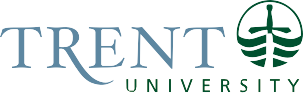 Limited Term Appointment (3 years) in CriminologyTrent University invites applications for a 3-year limited term faculty position to support the Criminology program in the Department of Sociology at the rank of Assistant Professor to start August 15, 2023. The Department of Sociology is seeking an outstanding early career scholar with expertise in fields such as deviance, violence, incarceration, and/or victim wellness. This position is located at Trent’s Peterborough Campus and is subject to budgetary approval.Trent University is the top-ranked primarily undergraduate university in Ontario, Canada with a reputation for excellence in teaching and research. The Department of Sociology offers a research-informed, pedagogically innovative and community engaged undergraduate program in Trent’s faculty of Humanities and Social Sciences. The successful candidate will contribute to the Department’s areas of strength in critical Criminology, and program specialization in socio-legal studies. Information about the Criminology program is available at www.trentu.ca/criminology.Candidates must have a Ph.D. (or be close to completion by the date of appointment) in Criminology, Sociology, or a closely related discipline. This is an online teaching intensive position and responsibilities will include contributing to online course delivery and curriculum development in Criminology and Sociology as well as maintaining a high-quality research program and providing service to the department. The successful candidate should have a demonstrated capacity for excellence in undergraduate teaching. The successful candidate will teach six courses from among the following: SOCI1001H Introduction to Sociology: Critical Foundations, SOCI2220H Intersecting Social Inequalities, SOCI2610H Deviance and Social Control, CRIM2618H Responding to Violence, CRIM2619H Families of Prisoners, CRIM-INDST3600H Criminalizing the Colonized, CRIM3617H Criminological Data Analysis, CRIM3625H Sexed Violence, or develop CRIM4230H Selected Topics in Criminology or CRIM4950H Criminology Field Placement. Qualified candidates are invited to submit applications in a single PDF format by email to sociologyjobs@trentu.ca, specifying “LTA in Criminology” in the subject heading. Applications should include a cover letter and a curriculum vitae; a research statement and examples of significant scholarship; a teaching portfolio including a teaching philosophy statement and evidence of online teaching effectiveness such as syllabi and a summary of teaching evaluations; and the names and contact information of three (3) individuals familiar with the candidate’s academic career who may be contacted to support the application. Applicants may also submit a self-identification form as part of their application package.Review of applications will begin on June 29, 2023 and will continue until the position is filled.Trent University is committed to creating a diverse and inclusive campus community. All qualified candidates are encouraged to apply; however, Canadian citizens and permanent residents will be given priority. Preference will be given to candidates from underrepresented groups including women, Indigenous People (First Nations, Inuit and Métis), persons with disabilities, members of visible minorities or racialized groups and LGBTQ2+ people. Trent University offers accommodation for applicants with disabilities in its recruitment processes. If you require accommodation during the recruitment process or require an accessible version of a document/publication, please contact sociologyjobs@trentu.ca.For further information about this position, please email Dr. Peri Ballantyne, Chair, Department of Sociology, periballantyne@trentu.ca.